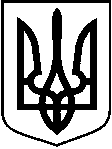 БРОДІВСЬКА  МІСЬКА РАДАЛЬВІВСЬКОЇ ОБЛАСТІР І Ш Е Н Н ЯXXVIII  сесії VIII скликання                            від 28 грудня 2022 року               м. Броди                               № 888Про захисну спорудуцивільного захистуВідповідно до  Закону України “Про місцеве самоврядування в Україні”, керуючись  пунктами 2,27 Порядку створення , утримання фонду захисних споруд цивільного захисту та ведення його обліку, затвердженого постановою Кабінету Міністрів України від 10.03.17. №138,   листа    Державної    служби   України   з  надзвичайних  ситуацій  від 03 липня  2019  року  № 142/50.04-1-1    протоколу   міської комісії ТЕБ та НС від 23 грудня 2022 року № 15, Бродівська міська рада, В И Р І Ш И Л А :1. Виключити з обліку захисних споруд цивільного захисту Бродівської територіальної громади   протирадіаційне укриття № 50724 облікованого по вул. Юридика 2, у м. Броди Золочівського району Львівської області, як таке, що зруйновано внаслідок руйнування частини будівлі, в якій розташовувалася захисна споруда і відсутності потреби в ній.        2.    Контроль за виконанням рішення з цього питання покласти на постійну  депутатську комісію з питань комунальної власності, житлово-комунального господарства, енергозбереження, транспорту,благоустрою та екологіїМіський голова					Анатолій БЕЛЕЙ